 Муниципальное автономное общеобразовательное учреждение "Усть-Кубинский центр образования"УЧЕБНЫЙ ПЛАНсреднего общего образованияна 2023 – 2024 учебный годУсть-Кубинский муниципальный округ, Вологодская область 2023ПОЯСНИТЕЛЬНАЯ ЗАПИСКАУчебный план среднего общего образования Муниципальное автономное общеобразовательное учреждение "Усть-Кубинский центр образования" (далее - учебный план) для 10-11 классов, реализующих основную образовательную программу среднего общего образования, соответствующую ФГОС СОО (Приказ Министерства просвещения Российской Федерации от 12.08.2022 № 732 «О внесении изменений в федеральный государственный образовательный стандарт среднего общего образования»), фиксирует общий объём нагрузки, максимальный объём аудиторной нагрузки обучающихся, состав и структуру предметных областей, распределяет учебное время, отводимое на их освоение по классам и учебным предметам.Учебный план является частью образовательной программы МАОУ "Усть-Кубинский центр образования», разработанной в соответствии с ФГОС среднего общего образования, с учетом Федеральной образовательной программой среднего общего образования, и обеспечивает выполнение санитарно-эпидемиологических требований СП 2.4.3648-20 и гигиенических нормативов и требований СанПиН 1.2.3685-21.Учебный год в МАОУ "Усть-Кубинский центр образования" начинается 01.09.2023года и заканчивается 31.08.2024года. Продолжительность учебного года в 10-11 классах составляет 34 учебные недели. Учебные занятия для учащихся 10-11 классов проводятся по 5-ти дневной учебной неделе.Максимальный объем аудиторной нагрузки обучающихся в неделю составляет  в  10 классе – 34 часа, в  11 классе – 34 часа..Учебный план состоит из двух частей — обязательной части и части, формируемой участниками образовательных отношений. Обязательная часть учебного плана определяет состав учебных предметов обязательных предметных областей.Часть учебного плана, формируемая участниками образовательных отношений, обеспечивает реализацию индивидуальных потребностей обучающихся. Время, отводимое на данную часть учебного плана внутри максимально допустимой недельной нагрузки обучающихся, может быть использовано: на проведение учебных занятий, обеспечивающих различные интересы обучающихся.Часть учебного плана,  формируемая участниками образовательных отношений, представлена такими учебными предметами как «Избранные вопросы математики» (в поддержку учебных предметов «Алгебра», «Геометрия», «Вероятность и статистика» в рамках подготовки к ГИА), «Россия – моя история».В МАОУ "Усть-Кубинский центр образования" языком обучения является Русский язык.При изучении предметов  осуществляется деление учащихся на подгруппы.Промежуточная аттестация – процедура, проводимая с целью оценки качества освоения обучающимися части содержания (оценивание за полугодие) или всего объема учебной дисциплины за учебный год (годовое оценивание).Промежуточная/годовая аттестация обучающихся за полугодие осуществляется в соответствии с календарным учебным графиком.Все предметы обязательной части учебного плана оцениваются по полугодию. Предметы из части, формируемой участниками образовательных отношений, являются безотметочными и оцениваются «зачет» или «незачет» по итогам полугодия. Промежуточная аттестация по накопительной системе оценок. Формы и порядок проведения промежуточной аттестации определяются «Положением о формах, периодичности и текущего контроля успеваемости и промежуточной аттестации обучающихся МАОУ "Усть-Кубинский центр образования". Освоение основной образовательной программы среднего общего образования завершается итоговой аттестацией. Нормативный срок освоения основной образовательной программы среднего общего образования составляет 2 года.УЧЕБНЫЙ ПЛАН по реализации ФОП СОО для обучающихся 10 класса на 2023-2024 учебный годУЧЕБНЫЙ ПЛАН по реализации ФАОП СОО для обучающихся 11 класса на 2023-2024 учебный годПлан внеурочной деятельности (недельный)Муниципальное автономное общеобразовательное учреждение "Усть-Кубинский центр образования"    РАССМОТРЕНО    На педагогическом совете   Протокол от 25.08.2023г.№1Приказ от 31.08.2023г. №166-од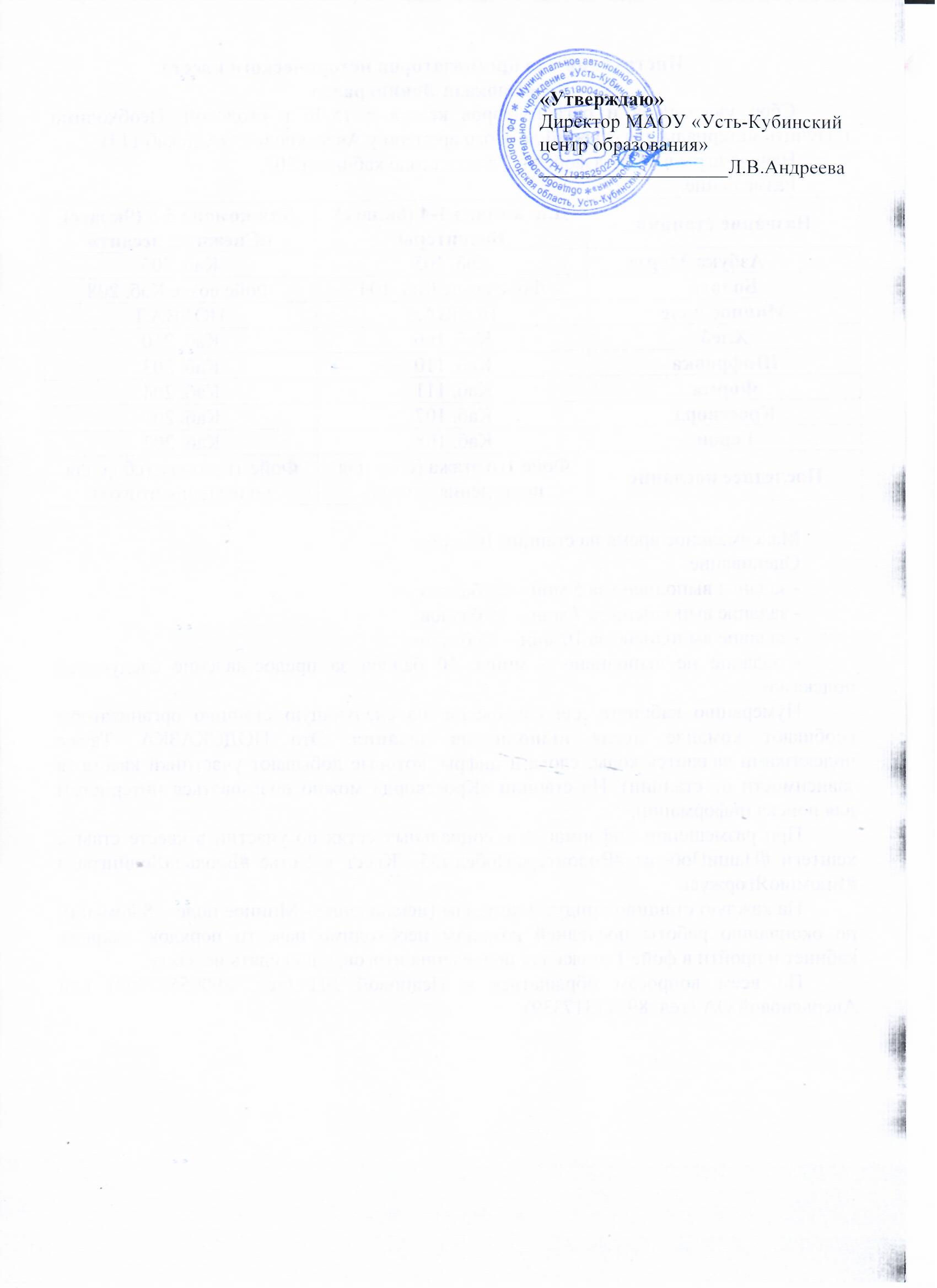 Предметная областьУчебный предметКоличество часов в неделюПромежуточная аттестацияПредметная областьУчебный предмет1010Обязательная частьОбязательная частьОбязательная частьОбязательная частьРусский язык и литератураРусский язык2НсоРусский язык и литератураЛитература3НсоИностранные языкиИностранный язык3НсоМатематика и информатикаАлгебра2НсоМатематика и информатикаГеометрия2НсоМатематика и информатикаВероятность и статистика1НсоМатематика и информатикаИнформатика1НсоОбщественно-научные предметыИстория2НсоОбщественно-научные предметыОбществознание (углубленный)4НсоОбщественно-научные предметыГеография1НсоЕстественно-научные предметыФизика2НсоЕстественно-научные предметыХимия (углубленный)3НсоЕстественно-научные предметыБиология (углубленный)3НсоФизическая культура и основы безопасности жизнедеятельностиФизическая культура2НсоФизическая культура и основы безопасности жизнедеятельностиОсновы безопасности жизнедеятельности1Нсо-----Индивидуальный проект1НсоИтогоИтого33Часть, формируемая участниками образовательных отношенийЧасть, формируемая участниками образовательных отношенийЧасть, формируемая участниками образовательных отношенийЧасть, формируемая участниками образовательных отношенийНаименование учебного курсаНаименование учебного курсаРоссия - моя историяРоссия - моя история0Избранные вопросы математикиИзбранные вопросы математики1НсоИтогоИтого1ИТОГО недельная нагрузкаИТОГО недельная нагрузка34Количество учебных недельКоличество учебных недель34Всего часов в годВсего часов в год1156Предметная областьУчебный предметКоличество часов в неделюКоличество часов в неделюПромежуточная аттестацияПромежуточная аттестацияПредметная областьУчебный предметподгруппа «а»Подгруппа «б»подгруппа «а»Подгруппа «б»Обязательная частьОбязательная частьОбязательная частьОбязательная частьРусский язык и литератураРусский язык (углубленный)33НсоНсоРусский язык и литератураЛитература33НсоНсоРусский язык и литератураРодной язык (русский)11НсоНсоИностранные языкиИностранный язык (английский)33НсоНсоМатематика и информатикаМатематика: алгебра и начала математического анализа, геометрия (углубленный)66НсоНсоОбщественные наукиИстория22НсоНсоЕстественные наукиФизика (углубленный)-5НсоЕстественные наукиАстрономия11НсоНсоЕстественные наукиХимия (углубленный)3-НсоЕстественные наукиБиология (углубленный)3-НсоФизическая культура, экология и основы безопасности жизнедеятельностиФизическая культура22НсоНсоФизическая культура, экология и основы безопасности жизнедеятельностиОсновы безопасности жизнедеятельности11НсоНсо-----Индивидуальный проект11НсоНсоИтогоИтого2928Часть, формируемая участниками образовательных отношенийЧасть, формируемая участниками образовательных отношенийЧасть, формируемая участниками образовательных отношенийЧасть, формируемая участниками образовательных отношенийНаименование учебного курсаНаименование учебного курсаИнформатикаИнформатика11НсоНсоОбществознаниеОбществознание22НсоНсоФизикаФизика2-НсоБиологияБиология-1НсоХимияХимия-1НсоРоссия - моя историяРоссия - моя история-1НсоИтогоИтого56ИТОГО недельная нагрузкаИТОГО недельная нагрузка3434Количество учебных недельКоличество учебных недель3434Всего часов в годВсего часов в год11561156Учебные курсыКоличество часов в неделюКоличество часов в неделюУчебные курсы1011Функциональная грамотность. Поддерживающая профиль обучения в рамках подготовки к ГИА и мероприятия Календарного плана программы воспитания11Внеурочная деятельность по выбору: - "Школьный капустник". - педагогический отряд "Аврора", Пресс-центр "Медиаточка"0.750.75"Разговоры о важном"/КТД11"Моя Россия - новые горизонты"11Комплекс курсов внеурочной деятельности в поддержку: - олимпиадного движения. - функциональной грамотности, -проектной деятельности, - календарного плана воспитательной работы и мероприятий11"Служение отечеству. Герои Вологодчины" (региональный компонент)0.250.25ИТОГО недельная нагрузка55